                  АДМИНИСТРАЦИЯ  ПРИХОЛМСКОГО СЕЛЬСОВЕТАМИНУСИНСКОГО РАЙОНАКРАСНОЯРСКОГО КРАЯРОССИЙСКАЯ ФЕДЕРАЦИЯПОСТАНОВЛЕНИЕ20.03.2023г.                                   п. Прихолмье                                       № 16- п  О присвоении адреса земельному участкуна территории Прихолмского сельсовета  В соответствии со ст. 8 Устава Прихолмского сельсовета, ПОСТАНОВЛЯЮ:  1.Земельному участку  расположенному на северо-восток от п. Прихолмье, в районе земельного участка с кадастровым номером с кадастровым номером 24:25:0502003:328, выделяемому Крюковой Екатерине Александровне для цели – сенокошение, площадью 150 000 кв.м., присвоить адрес: Красноярский край, Минусинский муниципальный район, Прихолмский сельсовет, урочище «за кладбищем», участок № 1А. Категория земель – земли сельскохозяйственного назначения.Территориальная зона – зона сельскохозяйственных угодий.Вид разрешенного использования – сенокошение.  2.Контроль за исполнением данного постановления оставляю за собой.  3.Постановление вступает в силу со дня его подписания.Глава Прихолмского сельсовета:                                                    Ю.В. Гусева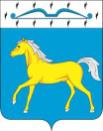 